價值觀教育工作紙觀看以下影片，然後回答問題。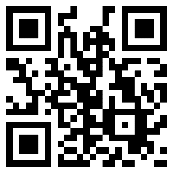 黃光漢在影片中的哪段經歷最觸動你？在代表空格內加。                 黃光漢不顧家人反對，決心參加少年連。  黃光漢在通訊連擔任通訊兵，隨軍入緬甸作戰。  黃光漢老年仍保持對科技工具的濃厚興趣。這件事為甚麼能夠觸動你？在橫線上填寫你的理由。                                                                                                                                          1                                                                                                                                          1黃光漢在抗日戰爭時付出良多，我們應該怎樣表達謝意？在空格內把你表達謝意的方式，以文字或繪畫的方式寫下來。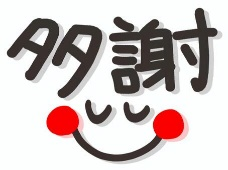 